FICHE D’INSCRIPTION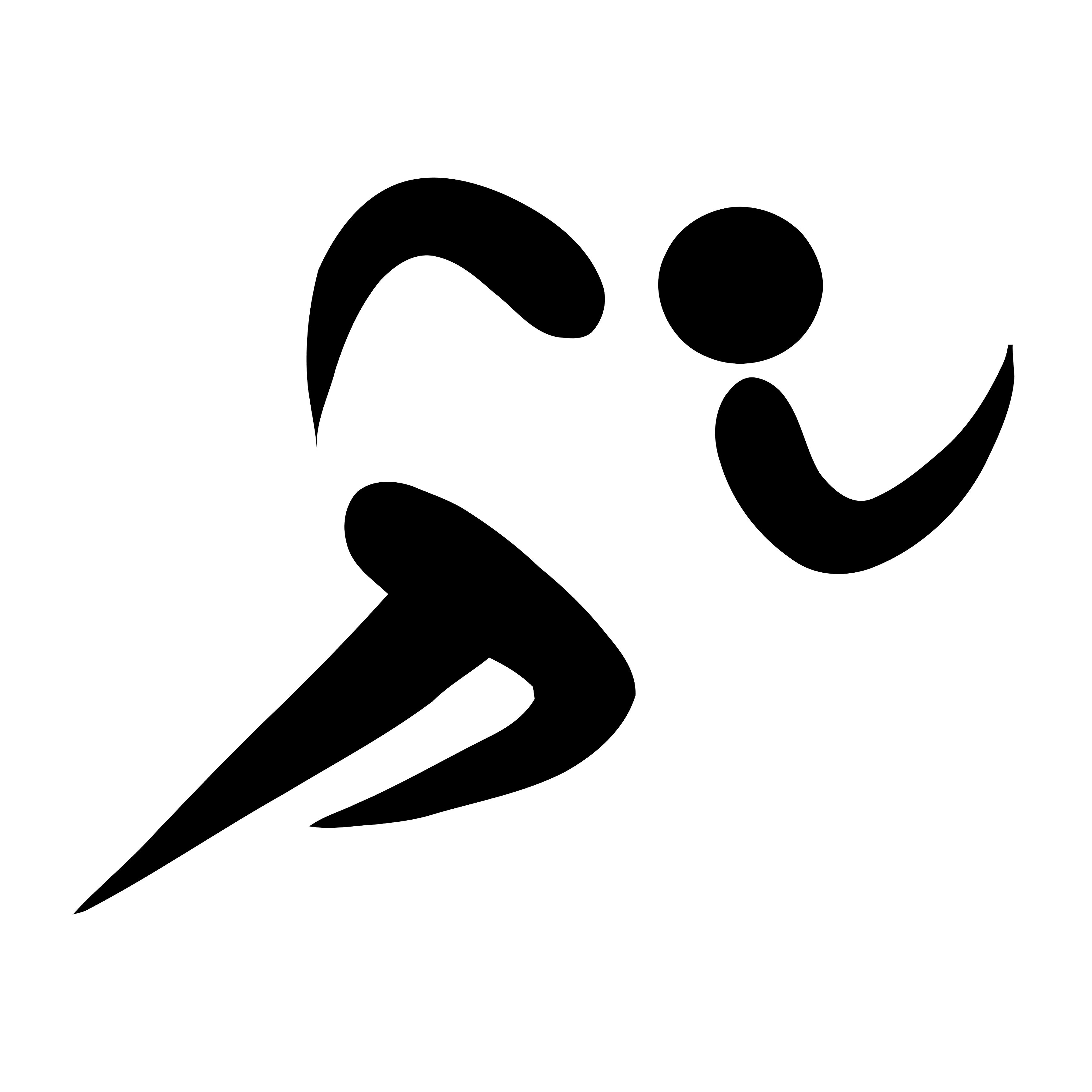 Informations sur la course :Ouverte à toutes et tousParcours « libre »Samedi (toute la journée) + dimanche matin (jusqu’à midi)Durée de course : 1h00 Attention à ne pas trop dépasser les 1h00 pile de course Bonus D+ pris en compteUne distance vous sera rajoutée suivant votre dénivelé positifRésultats à envoyer via l’appli « Strava » : Distance - Temps (écoulé) - D+Synchronisation possible avec votre montre (Garmin ou autres)Résultats à envoyer avant le dimanche 14h00Informations sur le/la participant(e):Nom : Prénom :Sexe :	Age : Mail :Licencié(e) FSGT :    Oui                 Non                   Si oui, nom du Club FSGT :  Compte Strava :    Oui                 Non	                  Si oui, nom du profil Strava :     Ce formulaire d’inscription doit impérativement parvenir par email à guillaume.fsgt06@orange.fr Avant le vendredi 18 Décembre 2020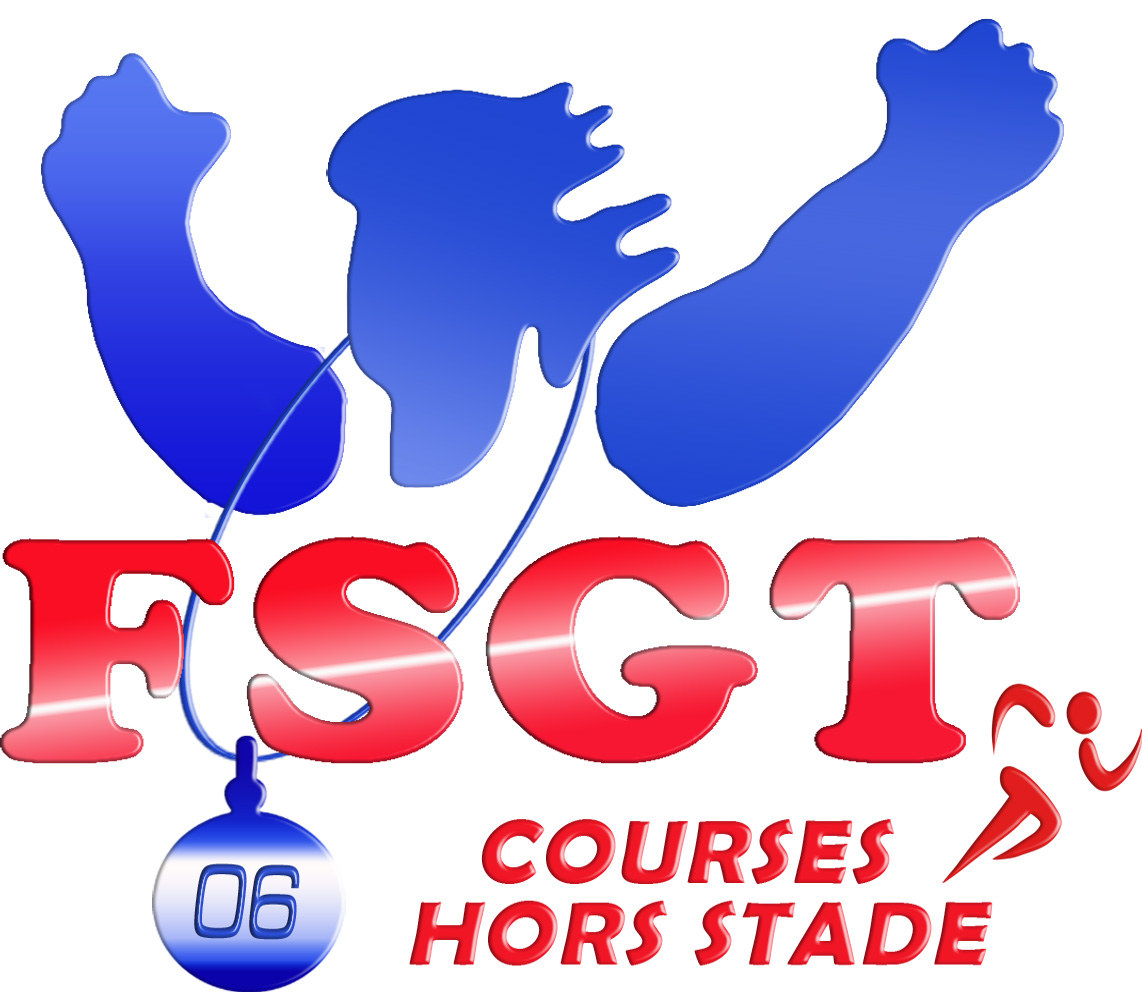         LA COURSE CONNECTEE FSGT 06       SAMEDI 19 ET DIMANCHE 20 DECEMBRE 2020
             8eme Etape – Challenge CHS FSGT 2020/21